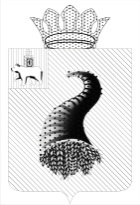 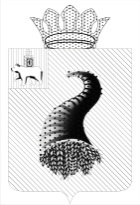 КОНТРОЛЬНО-СЧЕТНАЯ ПАЛАТА МУНИЦИПАЛЬНОГО ОБРАЗОВАНИЯ   «КУНГУРСКИЙ  МУНИЦИПАЛЬНЫЙ РАЙОН»  ул. Гоголя, 26  г. Кунгур, 617470,  тел./факс 8-34-271-2-46-65  ОКПО 95891355  ОГРН 1065917021060   ИНН / КПП  5917594717 /591701001 ОТЧЕТо результатах проведения контрольного мероприятия«Проверка использования средств, выделенных в рамках реализации приоритетного муниципального проекта (программы) «Приведение в нормативное состояние объектов социальной сферы» в 2013 году»1. Проверка использования средств, выделенных в рамках реализации приоритетного муниципального проекта (программы) «Приведение в нормативное состояние объектов социальной сферы» в 2013 году проведена на основании плана работы Контрольно-счетной палаты муниципального образования «Кунгурский муниципальный район» на 2014 год, распоряжения председателя Контрольно-счетной палаты от 09.09.2014г. № 15-п.2. Цель контрольного мероприятия: целевое и эффективное использование средств бюджета района.3. Предмет контрольного мероприятия: средства бюджета района.4. Объект контрольного мероприятия: Муниципальное бюджетное образовательное учреждение дополнительного образования детей «Калининская детская школа искусств».5. По результатам контрольного мероприятия аудитором Контрольно-счетной палаты С.Б. Клементьевой был оформлен и подписан акт от 26.09.2014г. 6. Проверяемый период: 2013 год.7. Объем проверенных средств: 184,6 тыс.руб.8. Пояснений и замечаний в адрес Контрольно-счётной палаты по вышеуказанному акту от руководителя учреждения в сроки, установленные ст.7 Закона Пермского края от 31.05.2012 года «Об отдельных вопросах организации и деятельности контрольно-счётных органов муниципальных образований Пермского края», не поступало.9. В процессе проведения контрольного мероприятия установлено следующее:1) Муниципальное бюджетное образовательное учреждение  дополнительного образования детей «Калининская детская школа искусств» (далее – Учреждение) является некоммерческим образовательным учреждением дополнительного образования детей художественно-эстетической направленности, осуществляет образовательную деятельность детей, подростков и юношества по дополнительным предпрофессиональным общеобразовательным программам и дополнительным образовательным программам художественно-эстетической направленности. Действует на основании Устава, утвержденного постановлением администрации Кунгурского муниципального района от 25.01.2012 № 14-01-10, от 04.07.2013 № 146-01-10.Директором Учреждения в проверяемом периоде является Суровцева Лариса Алексеевна.2) Во исполнение Постановления Правительства Пермского края от           01 февраля 2008 года № 10-п «Об утверждении Порядка реализации приоритетного регионального проекта «Приведение в нормативное состояние объектов социальной сферы» Постановлением администрации Кунгурского муниципального района от 20.04.2012г. № 113-01-10 (далее – Постановление администрации № 113-01-10) утвержден Порядок реализации приоритетного муниципального проекта «Приведение в нормативное состояние объектов социальной сферы Кунгурского муниципального района» (далее – Порядок реализации муниципального проекта).Уполномоченным органом  по реализации приоритетного муниципального проекта «Приведение в нормативное состояние объектов социальной сферы Кунгурского муниципального района» определено Управление культуры, спорта, молодежной политики и туризма Кунгурского муниципального района (Постановление администрации № 113-01-10).3) В соответствии с п.2.5. Порядка реализации муниципального проекта решение об отборе и ранжировании мероприятий (объектов), включаемых в состав проекта, принимается согласительной комиссией не позднее одного месяца до момента внесения изменений в решение Земского Собрания о районном бюджете на соответствующий финансовый год.Заседание согласительной комиссии по отбору мероприятий (объектов) для включения в муниципальные проекты состоялось 17 июля 2013 года (протокол № 6 от 17.07.2013г.)Решением Земского Собрания Кунгурского муниципального района от 25.07.2013г. № 700 «О внесении изменений в решение Земского Собрания от 20 декабря 2012 года № 595 «О бюджете Кунгурского муниципального района на 2013 год и на плановый период 2014 и 2015 годов» за счет средств бюджета района увеличены расходы Управлению культуры, спорта, молодежной политики и туризма Кунгурского муниципального района для выделения МБОУ ДОД «Калининская детская школа искусств» субсидий на иные цели на реализацию приоритетного регионального проекта  «Приведение в нормативное состояние объектов социальной сферы» (софинансирование) в сумме 184,6 тыс.руб.МБОУ ДОД «Калининская детская школа искусств»  внесено в Перечень учреждений культуры Кунгурского муниципального района, участвующих в приоритетном региональном проекте «Приведение в нормативное состояние объектов социальной сферы» в 2013 году только 19.08.2013г. по Постановлению администрации Кунгурского муниципального района от 19.08.2013г. № 179-01-10 «О внесении изменений в Перечень учреждений культуры Кунгурского муниципального района, участвующих в приоритетном региональном проекте «Приведение в нормативное состояние объектов социальной сферы» в 2013 году, утвержденный Постановлением администрации Кунгурского муниципального района от 23.04.2013 года № 93-01-10»:4) В соответствии с Порядком реализации муниципального проекта для включения в состав проекта Учреждением представлены: Акт технического обследования от 10.05.2013г., план-график реализации мероприятий, пояснительная записка. Акт технического обследования состояния МБОУ ДОД «Калининская детская школа искусств» от 10.05.2013г. составлен комиссией, состав которой не утвержден нормативным документом.5) В 2013 году  субсидия на реализацию приоритетного муниципального проекта «Приведение в нормативное состояние объектов социальной сферы» за счет средств Кунгурского муниципального района составила:В 2014 году  субсидия на реализацию приоритетного муниципального проекта «Приведение в нормативное состояние объектов социальной сферы» за счет средств краевого бюджета составила:По итогам открытого аукциона с ООО «Гранит-Строй» заключен договор подряда от 09.12.2013г. на выполнение работ по капитальному ремонту туалета для мальчиков, помещения для технического инвентаря и запасного выхода на сумму 600 тыс.руб.Пунктом 4.1 договора подряда установлено, что подрядчик обязан произвести работы в течение 60 дней начиная со дня подписания договора (09.12.2013г. – 07.02.2014г.).На основании Акта о приостановлении исполнения обязательств от 18.12.2013г. между Учреждением и ООО «Гранит-Строй» заключено дополнительное соглашение к договору подряда от 18.12.2013г. о приостановлении выполнения работ на срок с 18.12.2013г. по 13.04.2014г. и установлении срока выполнения работ 01.06.2014г.Согласно п.5.7. договора подряда, установленный срок выполнения работ не может быть изменен.Фактически работы выполнены 23.06.2014г.:- в 2013 году на основании Акта о приемке выполненных работ (форма № КС-2) № 1 от 18.12.2013г. и  Справки о стоимости выполненных работ и затрат (форма № КС-3)  № 1  от 18.12.2013г. (за период с 09.12.2013г. по 18.12.2013г.) на сумму 184,6 тыс.руб.;- в 2014 году на основании Акта о приемке выполненных работ (форма № КС-2) № 2 от 23.06.2014г. и Справки о стоимости выполненных работ и затрат (форма № КС-3) № 2 от 23.06.2014г. на сумму 415,4 тыс.руб.Пункт 7.4. договора подряда предусматривает штрафную неустойку в размере 0,1% от цены договора за нарушение подрядчиком сроков, предусмотренных п.4.1.Учреждением штрафная неустойка подрядчику не предъявлена, в результате не дополучены доходы в сумме 13,2 тыс.руб. (22дн.*600тыс.руб.*0,1%).6) В присутствии начальника Управления культуры, спорта, молодежной политики и туризма Кунгурского муниципального района Янева А.А., директора МБОУ ДОД «Калининская детская школа искусств»                                                           Суровцевой Л.А., директора ООО «Гранит-строй» Ладейщикова В.И. аудитором Контрольно-счетной палаты Клементьевой С.Б. проведены контрольные замеры объемов фактически выполненных работ по капитальному ремонту туалета для мальчиков, помещения для технического инвентаря и запасного выхода в МБОУ ДОД «Калининская детская школа искусств». При визуальном осмотре объемов выполненных работ составлен акт от 17 сентября 2014г. № 1.Выборочной проверкой объемов выполненных работ установлено, что работы по договору подряда выполнены.                                                      10. По результатам контрольного мероприятия предлагается принять меры к устранению выявленных нарушений, а именно:10.1. Соблюдать Порядок реализации муниципального проекта.	10.2. Утверждать состав комиссии по техническому обследованию.	10.3. Соблюдать условия заключенных договоров.10.4. Предъявить ООО «Гранит-Строй» штрафную неустойку в сумме 13,2 тыс.руб. и принять меры к ее взысканию.10.5. Привлечь к ответственности лиц, допустивших нарушения.11. В связи с выявленными нарушениями по результатам контрольного мероприятия руководителю контрольного мероприятия в течение 5 рабочих дней со дня утверждения данного отчета предлагается вынести представление.12. В соответствии с п.9 ч.2 ст.9 Федерального закона Российской Федерации № 6-ФЗ от 07.02.2011 «Об общих принципах организации и деятельности контрольно-счетных органов субъектов Российской Федерации  и муниципальных образований» направить настоящий отчет председателю Земского Собрания Кунгурского муниципального района и главе Кунгурского муниципального района.Аудитор Контрольно-счетной палаты 				С.Б. Клементьева_________________________________________________                   ___________                 ___________________руководитель контрольного мероприятия			             подпись		   расшифровка подписи Виды работСумма средств на реализацию мероприятий в 2013 году, тыс.руб.Сумма средств на реализацию мероприятий в 2013 году, тыс.руб.Сумма средств на реализацию мероприятий в 2013 году, тыс.руб.Виды работитогокраевой бюджетбюджет районаКапитальный ремонт туалета для мальчиков, помещения для технического инвентаря и запасного выхода738,5553,9184,6Наименование2013 год, тыс.руб.2013 год, тыс.руб.2013 год, тыс.руб.2013 год, тыс.руб.НаименованиеПланКассовые расходы Управления культурыКассовые расходы Учрежде-нияОтклоне-ниеПриоритетный муниципальный проект «Приведение в нормативное состояние объектов социальной сферы Кунгурского муниципального района»184,6184,6184,6-Наименование2014 год, тыс.руб.2014 год, тыс.руб.2014 год, тыс.руб.2014 год, тыс.руб.НаименованиеПланКассовые расходы Управления культурыКассовые расходы Учрежде-нияОтклоне-ниеПриоритетный муниципальный проект «Приведение в нормативное состояние объектов социальной сферы Кунгурского муниципального района»443,1443,1415,427,7